Declaration of Absolute FreedomONE PEOPLEI gladly, deliberately, willingly and voluntarily declare
for the Absolute Record the following:The Creator is ALL THAT EXIST, an eternal and
ABSOLUTE essence1, EARTH, GAIA,
embodiment of eternal essence without any limitation,ALL MEMBERS OF THE EARTH’S PEOPLE are an embodied eternal essence without any limitation.
We are ONE PEOPLE2, guardians and CUSTODIANS3 of our home, EARTH.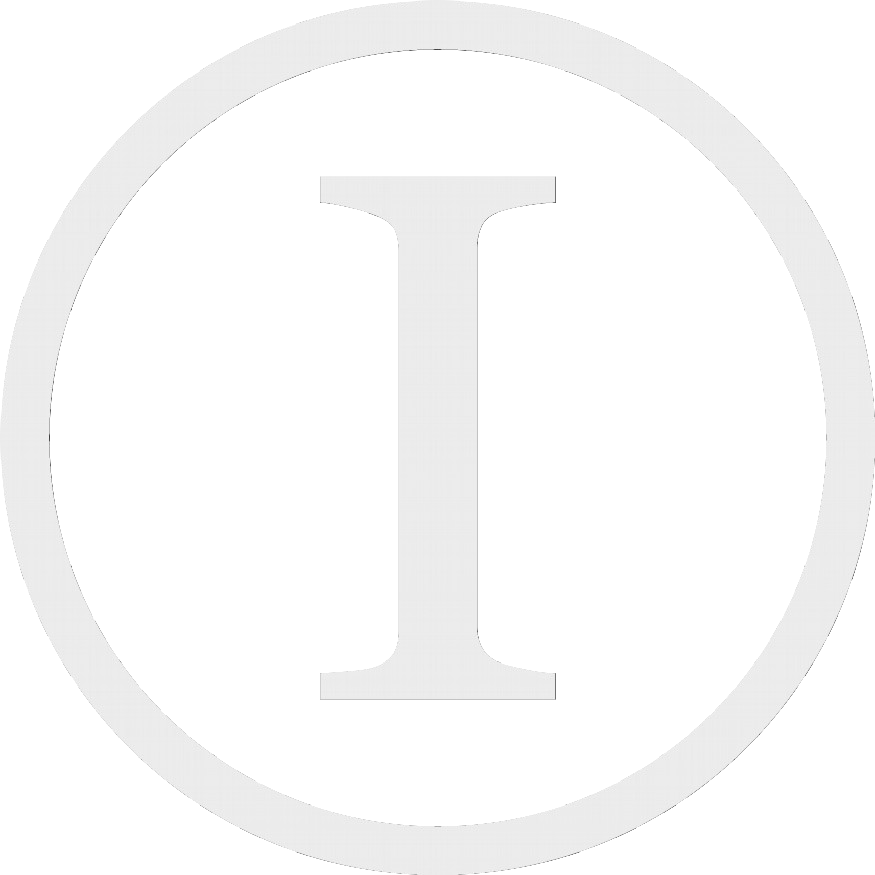 I,  	, resident of  	, EarthI AM an embodied eternal essence of ONE EARTH’S PEOPLE without any limitation.Of my own free will, with full and general and legal responsibility and purity, based on the Universal Value Exchange4  to protect, secure and guarantee my values, I hereby declare and confirm 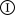 that I EXIST:IN FULL FREEDOM AND WITHOUT DEBTS5, AS THE OWNER OF MY BODY, MY VALUES AND MY WORK, AS THE GUARDIAN AND CUSTODIAN OF EARTH;that I DO:respect the Creator‘s Universal Law according to which all acts are permitted without limitation, as long as they do not violate the free will of other embodied eternal essence.I create, maintain, support and protect FULL and ETERNAL peace and unity of EARTH, the RIGHT OF FREE WILL and equality and plenitude by means of the Universal Value Exchange  .In my free will I accept and will participate in all decisions which transparently and truthfully support the TREATY, FREE DECISIONS MADE BY THE EARTH’S ONE PEOPLE, both now as well as in the FUTURE,that I WILL:when serving the ONE PEOPLE, by my existence as an embodied eternal essence, without any limitation, always  serve  for the benefit of the ONE PEOPLE and EARTH,
CREATING a new civilisation NOW and FOR EVER.Signature:	 	Fingerprint	Date:	 	This has been prepaid, preauthorised and preapproved.THE SIGNATORY’S RESPONSIBLE AND TRANSPARENT DECLARATIONThe term Creator is defined as an eternal essence, by not detailed but full-fledged citation of the relevant part of document UCC No. 2013032035.The term ONE PEOPLE is defined by not detailed, but fully-fledged citation of the relevant part of document UCC No 2012079290.The term EARTH is defined by not detailed, but fully-fledged citation of the relevant part of document UCC No. 2012096047.The term Universal Value Exchange is not defined by detailed, but fully-fledged citation of the description made by Heather Ann Tucci Jarraf.The term Eternal Essence, free and without debts, is defined by not detailed, but fully-fledged citation of the relevant part of document UCC No. 2013032035.